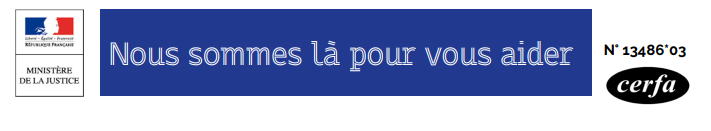 Demande de rendez-vous pour la prestation d’un Garde ParticulierNous vous invitons à lire attentivement la notice n° 51210 avant de remplir ce formulaire		Madame 			Monsieur	Votre nom de famille (nom de naissance) : ________________________________________________________________	Votre nom d’usage (exemple : nom d’époux- d’épouse) :  _______________________________________Vos prénoms : _______________________________________________________________________________________Votre date et lieu de naissance :  /       /       /            /à :  ____________________________________________________________________________________________________Votre adresse : ______________________________________________________________________________________Complément d’adresse : ___________________________________________________________________________ Code postal :  _______________ Commune : __________________________________________________________Pays : ________________________________________________________________________________________________Adresse électronique :  _____________________________________________________________________________N° de téléphone : ____________________________________________________________________________________Vous avez été nommé (e) aux fonctions de :Garde particulier - Garde-chasse particulier - Garde-pêche particulier - gardes des bois et forêts particuliers -Gardes particulier du domaine public routier. (Rayer les mentions inutiles).	Que vous exercez à : 	________________________________________________________________________________	________________________________________________________________________________________________________	Vous demandez au juge du tribunal judiciaire : De la Roche sur Yon - Des Sables d’Olonne (Rayer la mention inutile)	De recevoir votre serment. 													« Je jure et promets de bien et loyalement remplir mes fonctions et d’observer en tous les devoirs qu’elles m’imposent. Je jure également de ne rien révéler ou utiliser de ce qui sera porté à ma connaissance, à l’occasion de l’exercice de mes fonctions ».Le _______________________________ à _______________________________________________						Signature La photocopie de votre arrêté préfectoral portant votre agrément. La photocopie de votre pièce d’identité (Carte Nationale D’identité, Passeport – Permis de Conduire). Un justificatif de domicile. L’original de votre – vos carte (s) de commissionnement signée (s) de votre commettant et de vous-même. Une copie des plans de votre mandat.